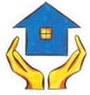 НАТЯЖНЫЕ ПОТОЛКИ<<INHOME>>ИП Дружинин А.Г.ИНН 431602005209ОГРН ИП 312431626400065Тел.  8-922-967-88-48, 8 (8332) 456-3768 (8332) 456-376                                                       ДОГОВОР   №       .                      г.Киров                                                                                                                                                      "        "                          201  г.Индивидуальный  предприниматель Дружинин А.Г., именуемый в дальнейшем «ИСПОЛНИТЕЛЬ», действующего на основании свидетельства, с одной стороны и                                                                                                                                                                                                            , именуемый (ая) в дальнейшем «ЗАКАЗЧИК», с другой стороны, заключили настоящий договор о нижеследующем:1. Предмет договора.1.1. «ЗАКАЗЧИК» поручает, а «ИСПОЛНИТЕЛЬ» обязуется  произвести  установку  у  «ЗАКАЗЧИКА» натяжных  потолков  согласно  рабочим  чертежам  и  сметам на объекте г.                                              ул.                                                д.         кв.          .  1.2. Работа выполняется из материалов «ИСПОЛНИТЕЛЯ».      1.3. Срок выполнения, объем и стоимость работ, составляющих предмет настоящего договора, определяются в Дополнительном соглашении к Настоящему договору.2. Права и обязанности сторон.    «ЗАКАЗЧИК»  обязан:2.1. Подготовить помещение к монтажу натяжного потолка: отодвинуть мебель на 1 м, снятькарнизы, обозначить скрытую проводку и скрытые коммуникации, обеспечить напряжение на светильниках, обеспечить лесам (турами) при высоте  потолка от 3.5 м, стены и перегородки должны быть достаточно крепким для качественного монтажа потолка.2.2. Предупредить монтажников о хрупких декоративных (дизайнерских) вставках  и хрупких строительных элементах в  местах  крепления профиля или убрать их для сохранности. 2.3. Обеспечить сохранность элементов потолка для его установки. В случае порчи или утраты  указанных материалов по вине «ЗАКАЗЧИКА», он возмещает «ИСПОЛНИТЕЛЮ» убытки и в  случае «ИСПОЛНИТЕЛЬ» не несет ответственности за несоблюдение сроков установки потолка. 2.4. Подписать Акт сдачи-приемки и произвести полный расчет за выполнение работы  в соответствии с Договором.    «ЗАКАЗЧИК»  имеет право:2.5. Получить при заключении Договора необходимую информацию по эксплуатации натяжных потолков.2.6. В любое время отказаться от исполнения настоящего Договора при условии оплаты «ИСПОЛНИТЕЛЮ» понесенным им расходов* и неустоек, связанных с исполнением обязательств по Договору.* под фактическими понесенными расходами понимаются денежные средства, переданные «ИСПОЛНИТЕЛЕМ»  третьим лицам (производителю, перевозчику или иным лицам), неустойки и удержания, оплаченные  «ИСПОЛНИТЕЛЕМ», указанным лицам во исполнение настоящего Договора.    «ИСПОЛНИТЕЛЬ»  обязан:2.7. Оказать услуги по подбору, качеству и монтажу натяжного полотна.2.8. В необходимом объеме предоставить «ЗАКАЗЧИКУ»  достоверную информацию о продукте , включая информацию о потребительских свойствах и безопасности продукта.2.9. Информировать  «ЗАКАЗЧИКА» о процессе выполнения заказа.   «ИСПОЛНИТЕЛЬ»  имеет право:2.10. Получить необходимую информацию от  «ЗАКАЗЧИКА» о состоянии стен, перегородок, о скрытых проводках  и  коммуникациях, получить леса (туры) для монтажа потолка свыше 3.5 м.2.11. Расторгнуть Договор в одностороннем порядке по причине недобросовестного отношения со стороны  «ЗАКАЗЧИКА»  (предоставления неверного адреса, контактных телефонов, не подготовка помещения к установке натяжных потолков, неоплата Счетов «ЗАКАЗЧИКОВ» выставленных по Смете «ИСПОЛНИТЕЛЕМ»).3. Порядок расчетов. 3.1. Стоимость работ по Договору устанавливается в рублях. Расчет между сторонами  производится в рублях. 3.2. При заключении Договора «ЗАКАЗЧИК» оплачивает 20% от общей суммы, оставшиеся 80% сразу же после установки потолка в момент подписания Акта сдачи-приемки. 3.3.В случае отказа «ЗАКАЗЧИКА» от оплаты стоимости 80% стоимости работ сразу же после установки потолка, «ИСПОЛНИТЕЛЬ» имеет право демонтировать установленные потолки. В этом случае установка потолков производится в день удобный для «ИСПОЛНИТЕЛЯ» и за дополнительную плату. 3.4. Стоимость  по данному объекту составляет                                                руб.                                                                     тысяч(и)                                                                                                                                                        рублей4. Срок действия договора.4.1. Договор вступает в силу немедленно после подписания его сторонами и действует до момента исполнения сторонами своих обязанностей по настоящему договору.4.2. Стороны освобождаются от ответственности за полное или частичное неисполнение обязательств по настоящему договору; если оно явилось следствием обстоятельств непреодолимой силы, а именно - пожара, наводнения, землетрясения, а также постановлений правительства России и местных органов власти и если эти обстоятельства непосредственно повлияли на исполнение настоящего договора.5. Порядок разрешения споров.5.1. Все споры и разногласия, которые могут возникнуть в связи с настоящим договором, будут разрешаться путем переговоров между сторонами.5.2. В случае если споры и разногласия не будут урегулированы путем переговоров между сторонами, они подлежат разрешению в судебном порядке в соответствии с действующим законодательством РФ.6. Технические условия.6.1. «ЗАКАЗЧИК» предупреждается о том, что форма и периметр помещения после сделанных замеров должны остаться неизмененными, и совпадать с чертежами в договоре. При расхождении фактических размеров помещения на момент монтажа c размерами, указанными в чертеже потолка, подписанного в момент заключения договора, «ЗАКАЗЧИК» оплачивает замену или доработку (в случае технической возможности) полотна.6.2. «ЗАКАЗЧИК» обязан передать объект для монтажа натяжных потолков в подготовленном виде, а именно: все строительные работы должны быть выполнены полностью с тщательной уборкой строительного мусора.  По периметру помещения и к местам установки закладных должен быть обеспечен доступ. К местам установки светильников должны быть подведены кабельные линии, обеспечивающие гарантированное включение и отключение напряжения.6.3. Помещения должны быть отапливаемыми в момент монтажа и в процессе их дальнейшей эксплуатации,  стены в местах крепления профиля должны быть прочными, неповрежденными, гладкими (без углублений и шероховатости). Если в процессе монтажа выявляется, что стена непригодна для закрепления профиля из-за наличия скрытых дефектов, то «ЗАКАЗЧИК» ремонтирует ее своими силами или оплачивает изготовление и установку конструкций для другого способа крепления профиля. В случае невозможности продолжения работ повторный выезд на объект оплачивается «ЗАКАЗЧИКОМ» дополнительно в размере, согласованном с «ИСПОЛНИТЕЛЕМ».6.4.Гипсокартон, керамическая плитка и другие  конструктивные и отделочные материалы должны быть надежно закреплены, и должны выдерживать оттягивающую нагрузку не менее 1000 Н/м.п.6.5. «ЗАКАЗЧИК» обязан до начала монтажа натяжного потолка согласовать тип светильников с «ИСПОЛНИТЕЛЕМ». В случае непредставления «ЗАКАЗЧИКОМ» в указанный срок образца светильника, «ИСПОЛНИТЕЛЬ»  не несет ответственности за несоответствие светильников техническим требованиям установки светильников в натяжные потолки, и последствия, вызванные этим несоответствием. Мощность устанавливаемых встроенных потолочных светильников не должна превышать 35 W.6.6. Минимальное расстояние между натяжным потолком и лампами накаливания должно быть не менее 15 см. Светильники и люстры, примыкающие к пленке натяжного потолка, должны быть оснащены только энергосберегающими лампами. 6.7. На больших площадях (свыше 25 м.кв.) и на потолках сложной формы возможны незначительные деформации (отклонения от прямой линии на расстояние 1-2 см) сварных швов. Вследствие особенностей физической структуры ПВХ-пленки, из которой изготавливается натяжной потолок, на его полотне допустимы текстурные изменения, которые не должны превышать 5% от общей площади потолка.6.8. Вследствие конструктивной особенности натяжной потолок имеет провис, который зависит от текстуры, формы и площади потолка.6.9. Натяжной потолок может совершать колебательные движения в вертикальной плоскости под действием воздушных потоков и перепадов давления между пространствами, разделенными натяжным потолком, которые являются следствием недостаточной герметичности пространства, расположенного над натяжным потолком. Амплитуда колебания  зависит от текстуры, формы и площади потолка и не должна превышать 200 мм. Во избежание этого «ЗАКАЗЧИКУ» рекомендуется устранить все щели в базовом потолке и прилегающих к нему стенах и конструкциях до начала работ по установке потолка. «ИСПОЛНИТЕЛЬ»  не несет ответственности за повреждения натяжного потолка, вызванные вертикальным колебанием.6.10. В процессе и после монтажа натяжного потолка возможно появление специфического запаха, полное выветривание которого происходит в течение 5 дней, что не является дефектом.6.11. «ЗАКАЗЧИК» предупреждается о том, что, в зависимости от ширины выбранной  фактуры, потолок будет иметь сварные швы, предусмотренные технологией изготовления натяжных потолков, на расстоянии не менее 140 см друг от друга.6.12. Натяжной потолок транспортируется в сложенном или свернутом виде, поэтому после установки на пленке в местах сгиба могут оставаться продолговатые углубления, которые выравниваются в течение 30-40 дней самопроизвольно и не являются дефектом.6.13. В результате длительного хранения в свернутом виде на пленке могут образоваться  складки, которые не устраняются на установленном потолке. «ИСПОЛНИТЕЛЬ» не несет ответственности за дефекты потолка, образовавшиеся в результате хранения полотна свыше 15 дней из-за невозможности его своевременной установки по вине «ЗАКАЗЧИКА».7. Прочие условия договора.7.1. Гарантийный срок на полотно составляет 15 (пятнадцать) лет с момента подписания «Акта приема-сдачи выполненных работ».7.2. Гарантийный срок на работы по установке натяжного потолка составляет 2 (два) года с момента подписания «Акта приема-сдачи выполненных работ».7.3. В случае расторжения договора по вине «ЗАКАЗЧИКА», деньги внесенные «ЗАКАЗЧИКОМ» переходят «ИСПОЛНИТЕЛЮ» в счет оплаты закупленного для «ЗАКАЗЧИКА» неликвидного товара.7.4. Если любая из статей договора или ее часть окажется недействительной вследствие какого-либо закона, она будет считаться отсутствующей в договоре, при этом остальные остаются в силе.7.5. Настоящий договор составлен в двух экземплярах, имеющих равную юридическую силу, по одному для каждой из сторон.«ИСПОЛНИТЕЛЬ»                                                                                                                                                                         «ЗАКАЗЧИК»ИП Дружинин А.Г.ИНН 431602005209                                                                                                                        паспорт сер.                      №ОГРН ИП 312431626400065                                                                                                          выдант. 8-922-967-88-488 (8332) 456-376  ______________________/             Дружинин А.Г.          /                                                                                                            __________/_________________________/    м.п.                                                                                                                                                                                                             м.п.СМЕТА  СТОИМОСТИ  МАТЕРИАЛОВ  И  РАБОТ.--------------------------------------------------------------------------------------------------------------------------------------------------------------------------------------------------------------Акт выполненных работ по договору №            от    "     "                     201     г.                г.Киров                                                                                                        "       "                             201    г.Индивидуальный  предприниматель Дружинин А.Г., именуемый в дальнейшем «ИСПОЛНИТЕЛЬ», действующего на основании свидетельства, с одной стороны и                                                                               , именуемый в дальнейшем «ЗАКАЗЧИК» с другой стороны, подписали акт о том, что работы предусмотренные договором выполнены  «ИСПОЛНИТЕЛЕМ» в полном объеме  на сумму                                                          рублей                    (                                              тысяч(и)                                                                                                                                     рублей                                     )  «ИСПОЛНИТЕЛЬ»                                                                                                                                                            «ЗАКАЗЧИК»ИП Дружинин А.Г.ИНН 431602005209                                                                                                                          ОГРН ИП 312431626400065                                                                                                         т.8-922-967-88-488 (8332) 456-376   __________________/    Дружинин А.Г.   /                                                                                                 _____________/______________________/             м.п.                                                                                                                                                                            м.п.ОТЗЫВ КЛИЕНТА Дата: __________________________  Адрес:  г.________________ул._________________________д. .______кв._______________________________________________________________________________________________________________________________________________________________________________________________________________________________________________________________________________________________________________________________________________________________________________________________________________________________________________________________________________________________________________________________________________________________________________________________________________________________________________________________________________________________________________________________________________________________                                                                                                                                                             Подпись:                                                /______________________________________/ Площадь при ширине полотна  ≤  3.2 м ( кв.м )Площадь при ширине полотна  >  3.2 м ( кв.м )Периметр (м) (плинтус-вставка)Обход  трубы  (кол-во)Закладная  деталь  под  люстру  (шт)Закладная деталь под точечный светильникЭлектрика (м)Обход  брусом (м) Установка  гардины (м)Дополнительные углы   >4  (шт)Криволинейный  участокОбход вытяжкиПеренос или вынос мебелиУтопление люстрыФотопечатьКомбинация цветаИТОГО:ПРЕДОПЛАТАОСТАТОК